奥斯汀长城学校《中文阅读课》介绍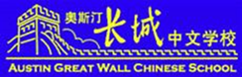                   包蔚北美中文家庭的孩子大部分都在学习中文。通过在中文学校地学习和中文的家庭环境，大多数学生有了基本的听说能力，也都有一定的中文字词积累。至于读写，有的孩子掌握了一些，却不太会用中文正确表达出来。即使是中学生，有了一定的词汇量和基本知识，也不太会组织语言表达思想，不会调动生活的体验，思维与表达难以深入。学生们除了每周两小时学校的中文课 ，对教材以外的中文学习涉猎的不多，难以形成牢固的语文知识和运用能力。长城中文学校的阅读班就是主要培养他们的中文语感、采用一定的方法帮助孩子们加强字词记忆和运用、强化中文的全面认知。阅读班将采用国内人教版《语文》课文 ，会进行整本书的系统学习，课文有古代寓言 ， 古代诗歌、儿歌、成语故事，中国风光，人物等等 ，涉及各类中文知识，不但会提高孩子学习中文的兴趣和热忱， 同时会深入学习字词及其运用，对中文知识进行系统地学习，从而达到真正会学中文、学懂中文、运用中文的目的。每周课后会根据学习的课文布置形式多样的家庭作业。从课堂学习的角度说， 长城中文阅读课要达到的目的是：掌握字词、丰富词汇：学生学习中文面临的第一个问题是，由于生活中不常用， 学习的字词很难记住，再没有适量的课外阅读， 很容易学了就忘。阅读课将针对这个问题，让孩子们掌握一定的方法来进行字词学习和记忆。中文思维训练：一般来说，能够想明白之后才能说明白，而能够说明白又是能写明白的基础，表达能力是自内而外的一个问题。在学习课文中训练运用句子的完整性和思维的连贯性。开阔中文眼界：我认为，母语的学习实际上也包含了文化的继承，海外华人子弟学中文的深层意义，还在于打下一个精神的底子，对祖国悠久历史文化有尽可能多的了解。所以，我在课堂上，会经常补充一些地理的、历史的、民俗传统文化的知识，以广泛的知识引起他们浓厚的学习兴趣。具体实施：低年级：说写结合，寓教于乐中年级：读写结合，注重语言高年级：想写结合，提高认识      希望在阅读班的课堂，以自己的炼石之力，成就学子们的补天之功。